APRC Secretariat 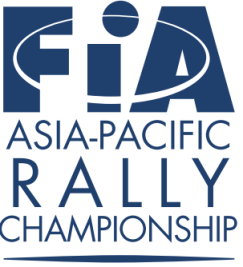 C/- Confederation of Australian Motorsport851 Dandenong RoadMalvern EastVictoria 3145, Australia  Note: This form applies to competitors who wish to register for Championship points under 2018 FIA RRSR V4 Art 4.4.6. For competitors competing in their home event only, Art 4.4.7 applies and applications should be made to the event OrganiserThis form together with the vehicle specification sheet must be submitted to: APRC SecretariatC/- Confederation of Australian Motorsport851 Dandenong RoadMalvern EastVictoria 3145, Australia  aprcsecretariat@cams.com.au 2018 Asia Pacific Rally ChampionshipNational Vehicle Approval Form1. Competitor Details. 1. Competitor Details. 1. Competitor Details. 1. Competitor Details. 1. Competitor Details. 1. Competitor Details. Name:Telephone:Mobile Phone:Address (line 1):Address (line 2):Email:Nominated Driver(s):Nominated Events:NZ     Australia     Malaysia     Japan    China     India NZ     Australia     Malaysia     Japan    China     India NZ     Australia     Malaysia     Japan    China     India NZ     Australia     Malaysia     Japan    China     India NZ     Australia     Malaysia     Japan    China     India 2. Vehicle Details2. Vehicle Details2. Vehicle Details2. Vehicle Details2. Vehicle Details2. Vehicle DetailsMake:Make:Model & Year:Model & Year:Engine Capacity:Engine Capacity:(*inclusive of turbo/rotary equivalency factors)(*inclusive of turbo/rotary equivalency factors)(*inclusive of turbo/rotary equivalency factors)Equivalent FIA Class:Equivalent FIA Class:National Approval N° (if applicable)National Approval N° (if applicable)National Technical Regulations under which the vehicle is prepared:National Technical Regulations under which the vehicle is prepared:      A copy of the regulations must be attached or an internet link provided (must be in English)Competitors must complete the attached specification sheet detailing modifications to the proposed vehicle and if possible include photos of the vehicle.      A copy of the regulations must be attached or an internet link provided (must be in English)Competitors must complete the attached specification sheet detailing modifications to the proposed vehicle and if possible include photos of the vehicle.      A copy of the regulations must be attached or an internet link provided (must be in English)Competitors must complete the attached specification sheet detailing modifications to the proposed vehicle and if possible include photos of the vehicle.      A copy of the regulations must be attached or an internet link provided (must be in English)Competitors must complete the attached specification sheet detailing modifications to the proposed vehicle and if possible include photos of the vehicle.  Note 1:   Competitors UndertakingCompetitors must nominate the registered driver(s) who will compete in the approved car.  Note 2: Vehicles must be in full compliance with the safety requirements of 2018 FIA Appendix J Art 253.   Note 3: Weight and engine restrictions For an AP4, Maxi Rally car or similar:- a minimum weight (without crew) fixed to 1230kg.- a 32mm restrictor if turbo charged (if not registering to score  Championship points a 34mm restrictor may be used ref V4 Art 4.3.1) Applications will only be considered if the cars are naturally aspirated or fitted with a maximum 1620 cc Turbo engine For a modified production 4 wheel drive car:- a minimum weight (without crew) fixed to 1410kg - a 34mm restrictor if turbo charged For a production/Group N type 4 wheel drive car eligible for APRC 2 Championship:- a minimum weight (without crew) equal to the Gp N homologated weight for that model of car   (if there is no FIA homologated weight the APRC will determine the minimum weight to be used)- a 33mm restrictor if turbo charged For a 2 wheel drive car:- a minimum weight (without crew) fixed to 1030 kg (up to 1600cc) or 1080kg (over 1600cc) - a 29mm restrictor if turbo charged Note 4: SUV Category- an SUV class vehicle  must be defined or designated as an SUV or Crossover by the respective manufacturer and must meet the requirements under Note 3 above  Note 5: The APRC reserves the right to amend these requirements &/or impose additional restrictions over & above those provided for in any                   of the National regulations  Note 1:   Competitors UndertakingCompetitors must nominate the registered driver(s) who will compete in the approved car.  Note 2: Vehicles must be in full compliance with the safety requirements of 2018 FIA Appendix J Art 253.   Note 3: Weight and engine restrictions For an AP4, Maxi Rally car or similar:- a minimum weight (without crew) fixed to 1230kg.- a 32mm restrictor if turbo charged (if not registering to score  Championship points a 34mm restrictor may be used ref V4 Art 4.3.1) Applications will only be considered if the cars are naturally aspirated or fitted with a maximum 1620 cc Turbo engine For a modified production 4 wheel drive car:- a minimum weight (without crew) fixed to 1410kg - a 34mm restrictor if turbo charged For a production/Group N type 4 wheel drive car eligible for APRC 2 Championship:- a minimum weight (without crew) equal to the Gp N homologated weight for that model of car   (if there is no FIA homologated weight the APRC will determine the minimum weight to be used)- a 33mm restrictor if turbo charged For a 2 wheel drive car:- a minimum weight (without crew) fixed to 1030 kg (up to 1600cc) or 1080kg (over 1600cc) - a 29mm restrictor if turbo charged Note 4: SUV Category- an SUV class vehicle  must be defined or designated as an SUV or Crossover by the respective manufacturer and must meet the requirements under Note 3 above  Note 5: The APRC reserves the right to amend these requirements &/or impose additional restrictions over & above those provided for in any                   of the National regulations  Note 1:   Competitors UndertakingCompetitors must nominate the registered driver(s) who will compete in the approved car.  Note 2: Vehicles must be in full compliance with the safety requirements of 2018 FIA Appendix J Art 253.   Note 3: Weight and engine restrictions For an AP4, Maxi Rally car or similar:- a minimum weight (without crew) fixed to 1230kg.- a 32mm restrictor if turbo charged (if not registering to score  Championship points a 34mm restrictor may be used ref V4 Art 4.3.1) Applications will only be considered if the cars are naturally aspirated or fitted with a maximum 1620 cc Turbo engine For a modified production 4 wheel drive car:- a minimum weight (without crew) fixed to 1410kg - a 34mm restrictor if turbo charged For a production/Group N type 4 wheel drive car eligible for APRC 2 Championship:- a minimum weight (without crew) equal to the Gp N homologated weight for that model of car   (if there is no FIA homologated weight the APRC will determine the minimum weight to be used)- a 33mm restrictor if turbo charged For a 2 wheel drive car:- a minimum weight (without crew) fixed to 1030 kg (up to 1600cc) or 1080kg (over 1600cc) - a 29mm restrictor if turbo charged Note 4: SUV Category- an SUV class vehicle  must be defined or designated as an SUV or Crossover by the respective manufacturer and must meet the requirements under Note 3 above  Note 5: The APRC reserves the right to amend these requirements &/or impose additional restrictions over & above those provided for in any                   of the National regulations  Note 1:   Competitors UndertakingCompetitors must nominate the registered driver(s) who will compete in the approved car.  Note 2: Vehicles must be in full compliance with the safety requirements of 2018 FIA Appendix J Art 253.   Note 3: Weight and engine restrictions For an AP4, Maxi Rally car or similar:- a minimum weight (without crew) fixed to 1230kg.- a 32mm restrictor if turbo charged (if not registering to score  Championship points a 34mm restrictor may be used ref V4 Art 4.3.1) Applications will only be considered if the cars are naturally aspirated or fitted with a maximum 1620 cc Turbo engine For a modified production 4 wheel drive car:- a minimum weight (without crew) fixed to 1410kg - a 34mm restrictor if turbo charged For a production/Group N type 4 wheel drive car eligible for APRC 2 Championship:- a minimum weight (without crew) equal to the Gp N homologated weight for that model of car   (if there is no FIA homologated weight the APRC will determine the minimum weight to be used)- a 33mm restrictor if turbo charged For a 2 wheel drive car:- a minimum weight (without crew) fixed to 1030 kg (up to 1600cc) or 1080kg (over 1600cc) - a 29mm restrictor if turbo charged Note 4: SUV Category- an SUV class vehicle  must be defined or designated as an SUV or Crossover by the respective manufacturer and must meet the requirements under Note 3 above  Note 5: The APRC reserves the right to amend these requirements &/or impose additional restrictions over & above those provided for in any                   of the National regulations  Note 1:   Competitors UndertakingCompetitors must nominate the registered driver(s) who will compete in the approved car.  Note 2: Vehicles must be in full compliance with the safety requirements of 2018 FIA Appendix J Art 253.   Note 3: Weight and engine restrictions For an AP4, Maxi Rally car or similar:- a minimum weight (without crew) fixed to 1230kg.- a 32mm restrictor if turbo charged (if not registering to score  Championship points a 34mm restrictor may be used ref V4 Art 4.3.1) Applications will only be considered if the cars are naturally aspirated or fitted with a maximum 1620 cc Turbo engine For a modified production 4 wheel drive car:- a minimum weight (without crew) fixed to 1410kg - a 34mm restrictor if turbo charged For a production/Group N type 4 wheel drive car eligible for APRC 2 Championship:- a minimum weight (without crew) equal to the Gp N homologated weight for that model of car   (if there is no FIA homologated weight the APRC will determine the minimum weight to be used)- a 33mm restrictor if turbo charged For a 2 wheel drive car:- a minimum weight (without crew) fixed to 1030 kg (up to 1600cc) or 1080kg (over 1600cc) - a 29mm restrictor if turbo charged Note 4: SUV Category- an SUV class vehicle  must be defined or designated as an SUV or Crossover by the respective manufacturer and must meet the requirements under Note 3 above  Note 5: The APRC reserves the right to amend these requirements &/or impose additional restrictions over & above those provided for in any                   of the National regulations  Note 1:   Competitors UndertakingCompetitors must nominate the registered driver(s) who will compete in the approved car.  Note 2: Vehicles must be in full compliance with the safety requirements of 2018 FIA Appendix J Art 253.   Note 3: Weight and engine restrictions For an AP4, Maxi Rally car or similar:- a minimum weight (without crew) fixed to 1230kg.- a 32mm restrictor if turbo charged (if not registering to score  Championship points a 34mm restrictor may be used ref V4 Art 4.3.1) Applications will only be considered if the cars are naturally aspirated or fitted with a maximum 1620 cc Turbo engine For a modified production 4 wheel drive car:- a minimum weight (without crew) fixed to 1410kg - a 34mm restrictor if turbo charged For a production/Group N type 4 wheel drive car eligible for APRC 2 Championship:- a minimum weight (without crew) equal to the Gp N homologated weight for that model of car   (if there is no FIA homologated weight the APRC will determine the minimum weight to be used)- a 33mm restrictor if turbo charged For a 2 wheel drive car:- a minimum weight (without crew) fixed to 1030 kg (up to 1600cc) or 1080kg (over 1600cc) - a 29mm restrictor if turbo charged Note 4: SUV Category- an SUV class vehicle  must be defined or designated as an SUV or Crossover by the respective manufacturer and must meet the requirements under Note 3 above  Note 5: The APRC reserves the right to amend these requirements &/or impose additional restrictions over & above those provided for in any                   of the National regulations3. Competitor Declaration3. Competitor Declaration3. Competitor Declaration3. Competitor DeclarationI confirm that I have read and understood the provisions of the International Sporting Code, the Technical Regulations applicable to the vehicles scoring points in the 2018 FIA Asia Pacific Rally Championship (Appendix J) and the 2018 FIA Regional Rally Sporting Regulations including V4 (specific to FIA Asia Pacific Rally Championship). I agree to be bound by them (as supplemented or amended) and furthermore we agree on our own behalf and on behalf of everyone associated with our participation in the 2018 FIA Asia Pacific Rally Championship to observe them. I confirm that to the best of my knowledge, the information provided here is true and correct.  I understand that to  be  eligible  for  Championship/Cup  points  and  awards,  each  competitor,  driver  and  co-driver  must  be registered individually with the FIA.I confirm that I have read and understood the provisions of the International Sporting Code, the Technical Regulations applicable to the vehicles scoring points in the 2018 FIA Asia Pacific Rally Championship (Appendix J) and the 2018 FIA Regional Rally Sporting Regulations including V4 (specific to FIA Asia Pacific Rally Championship). I agree to be bound by them (as supplemented or amended) and furthermore we agree on our own behalf and on behalf of everyone associated with our participation in the 2018 FIA Asia Pacific Rally Championship to observe them. I confirm that to the best of my knowledge, the information provided here is true and correct.  I understand that to  be  eligible  for  Championship/Cup  points  and  awards,  each  competitor,  driver  and  co-driver  must  be registered individually with the FIA.I confirm that I have read and understood the provisions of the International Sporting Code, the Technical Regulations applicable to the vehicles scoring points in the 2018 FIA Asia Pacific Rally Championship (Appendix J) and the 2018 FIA Regional Rally Sporting Regulations including V4 (specific to FIA Asia Pacific Rally Championship). I agree to be bound by them (as supplemented or amended) and furthermore we agree on our own behalf and on behalf of everyone associated with our participation in the 2018 FIA Asia Pacific Rally Championship to observe them. I confirm that to the best of my knowledge, the information provided here is true and correct.  I understand that to  be  eligible  for  Championship/Cup  points  and  awards,  each  competitor,  driver  and  co-driver  must  be registered individually with the FIA.I confirm that I have read and understood the provisions of the International Sporting Code, the Technical Regulations applicable to the vehicles scoring points in the 2018 FIA Asia Pacific Rally Championship (Appendix J) and the 2018 FIA Regional Rally Sporting Regulations including V4 (specific to FIA Asia Pacific Rally Championship). I agree to be bound by them (as supplemented or amended) and furthermore we agree on our own behalf and on behalf of everyone associated with our participation in the 2018 FIA Asia Pacific Rally Championship to observe them. I confirm that to the best of my knowledge, the information provided here is true and correct.  I understand that to  be  eligible  for  Championship/Cup  points  and  awards,  each  competitor,  driver  and  co-driver  must  be registered individually with the FIA.Signature:Date:4. Approval of APRC4. Approval of APRC4. Approval of APRC4. Approval of APRCSignature:Date:APRC Stamp:The APRC reserves the right to amend this approval at any time if the performance of the vehicle proves to be significantly greater than anticipated.The APRC reserves the right to amend this approval at any time if the performance of the vehicle proves to be significantly greater than anticipated.The APRC reserves the right to amend this approval at any time if the performance of the vehicle proves to be significantly greater than anticipated.The APRC reserves the right to amend this approval at any time if the performance of the vehicle proves to be significantly greater than anticipated.2018 Asia Pacific Rally ChampionshipNational Vehicle Specifications1. Competitor Details. 1. Competitor Details. 1. Competitor Details. 1. Competitor Details. 1. Competitor Details. 1. Competitor Details. 1. Competitor Details. Name:2. Vehicle Details2. Vehicle Details2. Vehicle Details2. Vehicle Details2. Vehicle Details2. Vehicle Details2. Vehicle DetailsVehicle:              Make:Vehicle:              Make:Model & Year:Engine Capacity:Engine Capacity:(*inclusive of turbo/rotary equivalency factors)(*inclusive of turbo/rotary equivalency factors)(*inclusive of turbo/rotary equivalency factors)(*inclusive of turbo/rotary equivalency factors)Turbo:Turbo:Yes         No       Restrictor Size      Yes         No       Restrictor Size      Yes         No       Restrictor Size      Yes         No       Restrictor Size      Gearbox:Gearbox:Original         Other (provide details)       Original         Other (provide details)       Original         Other (provide details)       Original         Other (provide details)       Bodywork:Bodywork:Bonnet:              Original         Other (provide details)       Boot Lid:             Original         Other (provide details)       Doors:                 Original         Other (provide details)       Bumpers:            Original         Other (provide details)       Quarter Panels:  Original         Other (provide details)       Rear Spoiler:       Original         Other (provide details)       Note: Any replacement parts must be replicas of the original items and the original method of attachment shall be retained, including hinges and catches where applicable. These may be modified for the purposes of adding wheel arch flares and integrating the bumpers with the altered quarter panels. The rear aerodynamic device shall be of single plane/single element design and shall not be adjustable from within the cockpit.Bonnet:              Original         Other (provide details)       Boot Lid:             Original         Other (provide details)       Doors:                 Original         Other (provide details)       Bumpers:            Original         Other (provide details)       Quarter Panels:  Original         Other (provide details)       Rear Spoiler:       Original         Other (provide details)       Note: Any replacement parts must be replicas of the original items and the original method of attachment shall be retained, including hinges and catches where applicable. These may be modified for the purposes of adding wheel arch flares and integrating the bumpers with the altered quarter panels. The rear aerodynamic device shall be of single plane/single element design and shall not be adjustable from within the cockpit.Bonnet:              Original         Other (provide details)       Boot Lid:             Original         Other (provide details)       Doors:                 Original         Other (provide details)       Bumpers:            Original         Other (provide details)       Quarter Panels:  Original         Other (provide details)       Rear Spoiler:       Original         Other (provide details)       Note: Any replacement parts must be replicas of the original items and the original method of attachment shall be retained, including hinges and catches where applicable. These may be modified for the purposes of adding wheel arch flares and integrating the bumpers with the altered quarter panels. The rear aerodynamic device shall be of single plane/single element design and shall not be adjustable from within the cockpit.Bonnet:              Original         Other (provide details)       Boot Lid:             Original         Other (provide details)       Doors:                 Original         Other (provide details)       Bumpers:            Original         Other (provide details)       Quarter Panels:  Original         Other (provide details)       Rear Spoiler:       Original         Other (provide details)       Note: Any replacement parts must be replicas of the original items and the original method of attachment shall be retained, including hinges and catches where applicable. These may be modified for the purposes of adding wheel arch flares and integrating the bumpers with the altered quarter panels. The rear aerodynamic device shall be of single plane/single element design and shall not be adjustable from within the cockpit.Windows:Windows:Original         Other (provide details)       Note: Polycarbonate Windows will only be allowed if the vehicle doors are fitted with FIA Safety FoamOriginal         Other (provide details)       Note: Polycarbonate Windows will only be allowed if the vehicle doors are fitted with FIA Safety FoamOriginal         Other (provide details)       Note: Polycarbonate Windows will only be allowed if the vehicle doors are fitted with FIA Safety FoamOriginal         Other (provide details)       Note: Polycarbonate Windows will only be allowed if the vehicle doors are fitted with FIA Safety FoamSafety Cage:Safety Cage:Country of Homologation        Homol. Number      Country of Homologation        Homol. Number      Country of Homologation        Homol. Number      Country of Homologation        Homol. Number      Fuel Tank:Fuel Tank:Original   Other      Original   Other      Original   Other      Original   Other      Suspension:Suspension:Crossmember:          Original         Other (provide details)       Suspension Arms:    Original         Other (provide details)       Mounting Points:       Original         Other (provide details)       Crossmember:          Original         Other (provide details)       Suspension Arms:    Original         Other (provide details)       Mounting Points:       Original         Other (provide details)       Crossmember:          Original         Other (provide details)       Suspension Arms:    Original         Other (provide details)       Mounting Points:       Original         Other (provide details)       Crossmember:          Original         Other (provide details)       Suspension Arms:    Original         Other (provide details)       Mounting Points:       Original         Other (provide details)       Brakes:Brakes:Details        Details        Details        Details        Minimum Weight:Minimum Weight:      kg      kg      kg      kgOther Relevant Information:Other Relevant Information: